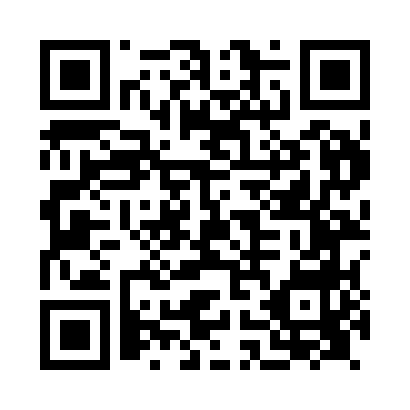 Prayer times for Walesby, Lincolnshire, UKMon 1 Jul 2024 - Wed 31 Jul 2024High Latitude Method: Angle Based RulePrayer Calculation Method: Islamic Society of North AmericaAsar Calculation Method: HanafiPrayer times provided by https://www.salahtimes.comDateDayFajrSunriseDhuhrAsrMaghribIsha1Mon2:514:381:056:469:3211:192Tue2:524:381:056:469:3211:193Wed2:524:391:066:469:3211:184Thu2:534:401:066:459:3111:185Fri2:534:411:066:459:3011:186Sat2:544:421:066:459:3011:187Sun2:544:431:066:459:2911:188Mon2:554:441:066:449:2811:179Tue2:564:451:076:449:2711:1710Wed2:564:461:076:449:2711:1611Thu2:574:471:076:439:2611:1612Fri2:584:491:076:439:2511:1613Sat2:584:501:076:429:2411:1514Sun2:594:511:076:429:2311:1515Mon3:004:521:076:419:2211:1416Tue3:004:541:076:419:2011:1417Wed3:014:551:076:409:1911:1318Thu3:024:561:076:399:1811:1319Fri3:024:581:086:399:1711:1220Sat3:034:591:086:389:1511:1121Sun3:045:011:086:379:1411:1122Mon3:055:021:086:369:1211:1023Tue3:055:041:086:369:1111:0924Wed3:065:051:086:359:1011:0825Thu3:075:071:086:349:0811:0826Fri3:085:081:086:339:0611:0727Sat3:095:101:086:329:0511:0628Sun3:095:111:086:319:0311:0529Mon3:105:131:086:309:0111:0430Tue3:115:151:086:299:0011:0331Wed3:125:161:086:288:5811:03